Engaging the ReaderYou are given the task, with a partner, to read the following section, Ch. 15 Sec. 2 (pg. 470-475).   After you read each section, you are to write a summary for each section, red and black. Following your summary, you are to create a way to respond to each section.  The ways to respond follow (you cannot choose the same one twice)Turn titles, headings, and subheadings into questions beginning with the words “describe” or “explain” and then answer them.Create new titles, headings, and subheadings for each section.Develop questions from the text, pictures, or data (3).Prepare a graph, table, or chart from the text.Write a poem about a key idea, term, or character.Make inferences (given a fact, what else is likely to be true) from the text.Provide new examples of this situation in today’s world.Write a script or dialogue and role play the situation or dilemma.Develop “What if” statements from the text, pictures, or data.Relate the text to your experience or to another example.Make a visual interpretation from your notes in an illustration, using words, symbols, and pictures.This is worth 25 pts._____/15 pts. For addressing each section_____/8 pts. For thoroughness and relativity_____/2 pts. For creativity and changing up each sectionAn example is on the back.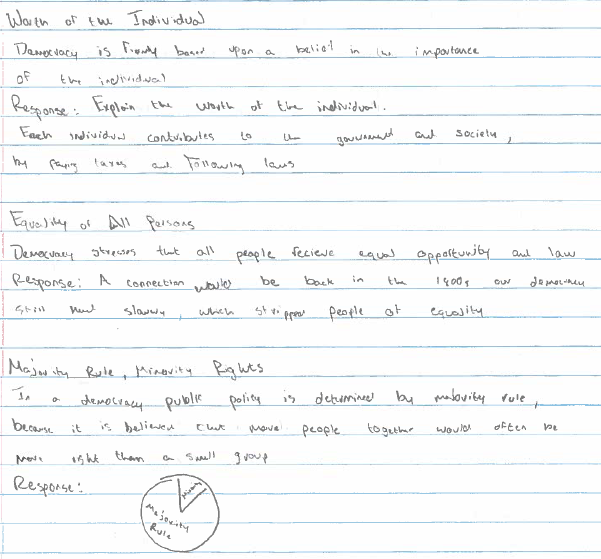 